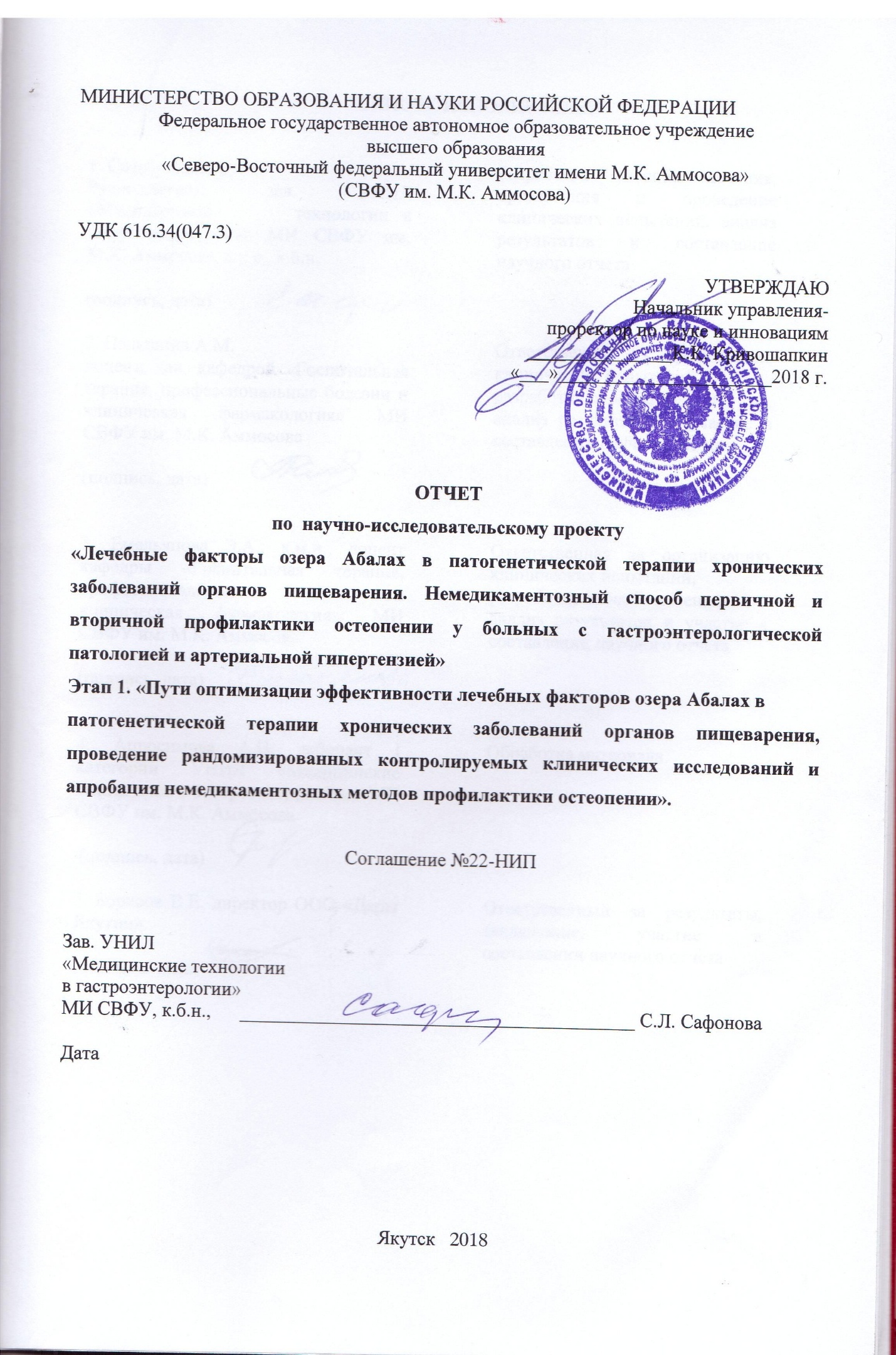 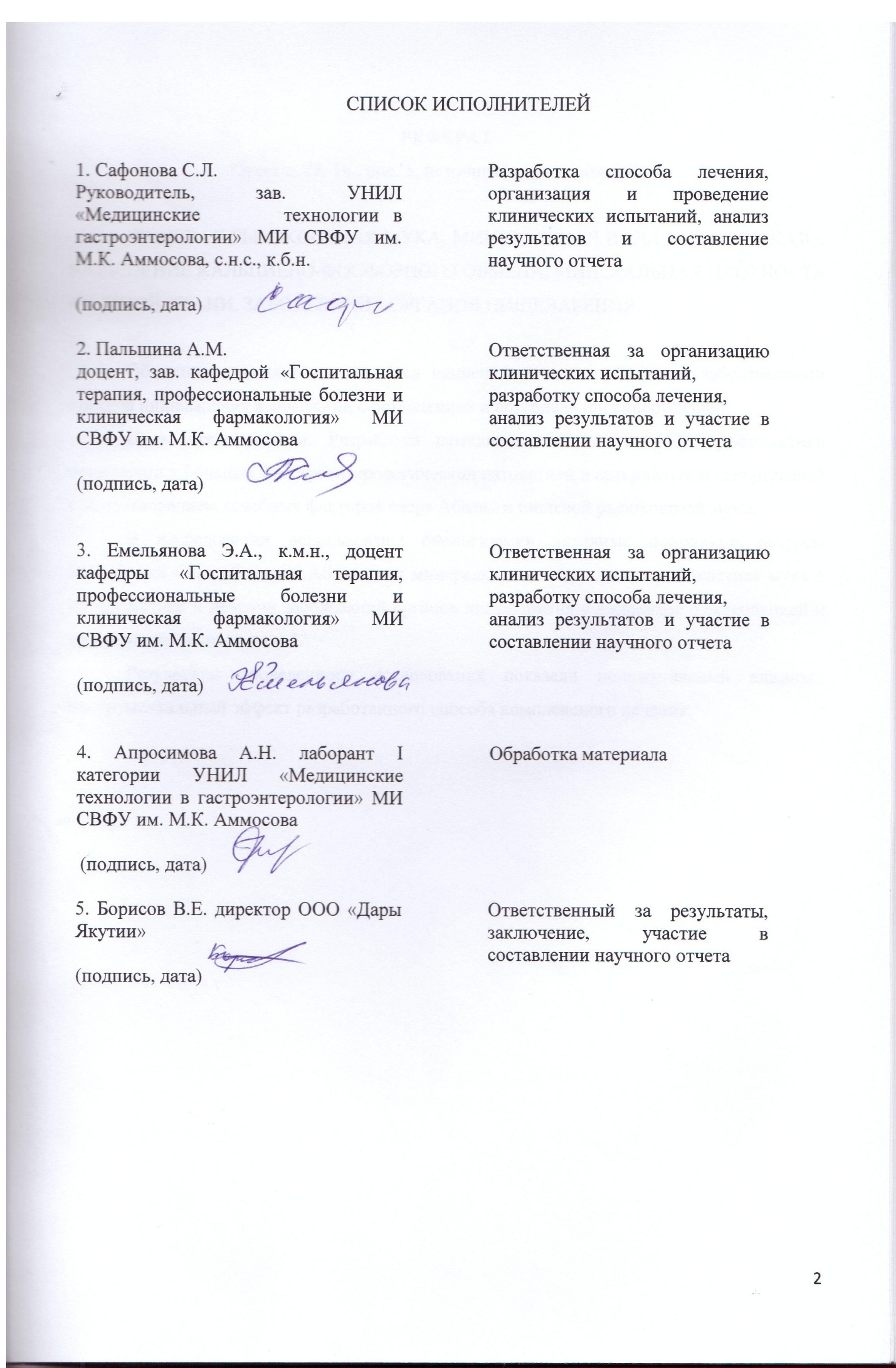                                                               РЕФЕРАТОтчет с. 23, 1ч., рис. 5, источников 4, приложений 3ПИЩЕВАЯ РЫБОКОСТНАЯ МУКА, МИНЕРАЛЬНАЯ ВОДА «АБАЛАХСКАЯ», НАРУШЕНИЕ КАЛЬЦИЕВО-ФОСФОРНОГО ОБМЕНА, МИНЕРАЛЬНАЯ ПЛОТНОСТЬ КОСТНОЙ ТКАНИ, ЗАБОЛЕВАНИЯ ОРГАНОВ ПИЩЕВАРЕНИЯ, СПОСОБ ЛЕЧЕНИЯ.  Научно-исследовательский проект УНИЛ «Медицинские технологии в гастроэнтерологии» МИ СВФУ им. М.К. Аммосова направлен на разработку научно-обоснованных немедикаментозных технологий первичной и вторичной профилактики остеопении у больных с гастроэнтерологической патологией и артериальной гипертензией  (АГ) с комплексным использованием минеральной воды «Абалахская» и пищевой рыбо-костной муки и нацелен на решение ведущей междисциплинарной проблемы коррекции патологических изменений в организме и нарушений кальциево-фосфорного обмена, являющихся основным патогенетическим механизмом развития социально значимых заболеваний, таких как остеопения, хронический гастрит, холецистит и панкреатит, артериальные гипертензии (АГ), атеросклероз. Цель исследования: Разработка немедикаментозного способа профилактики остеопении у больных с гастроэнтерологической патологией и артериальной гипертензией с использованием лечебных факторов озера Абалах и пищевой рыбокостной муки. Исследование проведится УНИЛ «Медицинские технологии в гастроэнтерологии» и кафедрой «Госпитальная терапия, профессиональные болезни и клиническая фармакология» Медицинского института ФГАОУ ВО «Северо-Восточный федеральный университет имени М.К. Аммосова» с участием МИП ООО «Дары Якутии» и ООО «Абалахская лечебная вода», ГБУ МЗ РС (Я) «Абалахский республиканский Центр  медицинской реабилитации». Исследование одобрено на заседании Локального комитета ФГАОУ ВО «Северо-Восточный федеральный университет имени М.К. Аммосова» (Протокол № 9 от 15 февраля 2017 г., решение №1).• Произведена выборка пациентов с нарушением кальциево-фосфорного обмена: больных остеопенией, хроническим гастритом, холециститом, хроническим панкреатитом, артериальной гипертензией (АГ). Отбор пациентов проведен на добровольной основе на основании критериев включения и исключения.  В исследование включены 9 женщин в возрасте от 53 до 69 лет якутской национальности. Средний возраст составил 62,9±4,9 лет.• Разработан немедикаментозный способ профилактики и лечения остеопении у больных с патологией органов пищеварения и артериальной гипертензией.3Способ лечения включал 2-кратное комплексное применение минеральной воды «Абалахская» (АМВ) в объеме 400-600 мл/сут и пищевой рыбокостной муки по 18 г/сут ежедневно длительностью по 45 дней с двумя 1,5 месячными перерывами. Длительность курса лечения составила 6 месяцев. • Проведен мониторинг параклинических методов диагностики:1. Показатели обмена кальция и фосфора в организме больного:- уровни ионизированного кальция в крови и моче, фосфора в крови, 25(ОН)Д (холекальциферол), щелочной фосфатазы, липидного спектра крови, белкового состава крови; общеклинические анализы крови и мочи; рентгеновская денситометрия проводилась на GE Lunar iDXA в 3-х стандартных проекциях (поясничный отдел позвоночника, шейка бедренной кости, лучевая кость предплечья). При наличии в анамнезе перелома лучевой кости в типичном месте левого предплечья, исследование минеральной плотности костной ткани (МПКТ) проводилось по правому предплечью.2. Электрокардиография (ЭКГ) в 12 общепринятых отведениях, офисные измерения артериального давления (АД).3. Ультразвуковое исследование (УЗИ) органов брюшной полости. 4. Эзофагогастродуоденоскопия (ЭФГДС).• Статистическая обработка данных проводилась с помощью программы STATISTICA V6.0 for Windows.•   Обобщены результаты клинических исследований. Получен положительный клинико-инструментальный эффект разработанного способа комплексного лечения с использованием биологически активных природных ресурсов Республики Саха (Якутия).   • Участие в гранте Главы Республики Саха (Якутия) для молодых ученых, специалистов и студентов по научному направлению «Медицинские науки» (грант профессора А.И. Иванова), 2 ноября 2017 года. На конкурс РФФИ был подан проект №18-415-140015 р_а «Превентивные патогенетические немедикаментозные технологии коррекции нарушения кальциево-фосфорного обмена при полиморбидных заболеваниях внутренних органов в условиях Севера».• Разработана   База данных «Мониторинг нарушений кальциево-фосфорного обмена у    пациентов с коморбидной патологией». • План первого этапа проекта по разработке немедикаментозного способа профилактики остеопении у больных с гастроэнтерологической патологией и артериальной гипертензией с использованием лечебных факторов озера Абалах и пищевой рыбокостной муки выполнен.4             II. ПОКАЗАТЕЛИ РЕЗУЛЬТАТИВНОСТИ РЕАЛИЗАЦИИ ПРОЕКТА           2.1. Перечень целевых показателей НИП за отчетный период 5Руководитель НИП                                                                         С.Л. Сафонова6 1Публикация научной статьи без дублирования с обязательным указанием СВФУ (делится на число авторов):1а) в изданиях, индексируемых в БД Web of Science - 11. Пальшина А.М., Сафонова С.Л., Емельянова Э.А., Борисов В.Е.Епанов В.В., Effects of fish meal and mineral water «Abalakhskaya» on bone mineral density // IJBM (International journal of biomedicine), march 2018, v8(1) p.79-801 б) в изданиях, индексируемых в БД Scopus с обязательным указанием СВФУ как организации   1в) в изданиях, рецензируемых ВАК – 3:1. Динамика структуры гастроэнтерологической заболеваемости среди пациентов диспансерных групп 20-летнего наблюдения. /Э.А. Емельянова, С.Л. Сафонова//Якутский медицинский журнал, №3(59), 2017, С.101-104.2. Пальшина А.М., Сафонова С.Л., Емельянова Э.А., Борисов В.Е., Епанов В.В. Опыт немедикаментозной коррекции нарушения кальциево-фосфорного обмена у пациента с коморбидной патологией //Якутский медицинский журнал. – 2017. - №4(60). -С.101-103. 3. Пальшина А. М., Пальшина С. Г., Сафонова С. Л., Пальшин В. Г.  На заметку клиницисту: современный взгляд на метаболизм витамина Д и полиморфизм гена рецептора витамина Д. // Вестник северо-восточного федерального университета им. М.К. Аммосова.Серия «МЕДИЦИНСКИЕ НАУКИ», № 3 (12) 2018. – Якутск. - С.36-42. 1г) в электронных сериях научного журнала «Вестник СВФУ» - 1 2Количество цитированных статей автора за предыдущий год:2а) в БД Web of Science и/или Scopus2б) в БД РИНЦ3Подготовка и издание научной монографии (не за счет университета), утвержденной НТС СВФУ: 3a) авторская монография, включенная в РИНЦ и размещенная в Научной электронной библиотеке -1. «Клинико-эпидемиологические исследования состояния здоровья и питания населения Якутии в динамике, медицинская профилактикам и реабилитация гастроэнтерологических больных в условиях Севера». Авторы: С.Л. Сафонова, Э. А. Емельянова - Якутск: Издательский дом СВФУ, 2018. – 132 с.  3б) монография, размещенная в международных БД   Web of Science и Scopus -4Защита диссертации аспирантом или соискателем (по факту защиты):4-кандидатская -4-докторская -5Научное руководство аспирантом, докторантом (или соискателем) (для аспирантов и соискателей не более 3 (очной формы), 4 (заочной формы) лет, для докторов (не более 5 лет):5- кандидатская -5-докторская -6Подготовка отзыва ведущей организации:6а) на кандидатскую диссертацию -6б) на докторскую диссертацию -7Оппонирование диссертации на соискание: 7а) ученой степени кандидата наук -7б) ученой степени доктора наук -  8Результаты интеллектуальной деятельности, имеющие государственную регистрацию и правовую охрану:   8а) 2017 г. получен  Международный Евразийский патент «Способ получения пищевой рыбокостной муки» №027904 от 29 сентября 2017 года. Авторы: С.Л. Сафонова, В.Е. Борисов, Е.Е. Борисов  8б) 2018 г. зарегистрирована База данных «Мониторинг нарушений кальциево-фосфорного обмена у пациентов с коморбидной патологией»  Свидетельство: №2018620540 от 10.04.2018 г.Авторы: А.М. Пальшина, С.Л. Сафонова, Э.А. Емельянова, В.Е. Борисов   8в) регистрация секретов производства (ноу-хау) в режиме коммерческой тайны на базе вуза -    9Участие в научных грантах, хоздоговорных работах (согласно представлению руководителя делится на число исполнителей): а) на личный грант -   9б) на грант РНФ, конкурсы ФЦП и МОиН РФ - 1На конкурс РФФИ 2018 года подан проект №18-415-140015 р_а «Превентивные патогенетические немедикаментозные технологии коррекции нарушения кальциево-фосфорного обмена при полиморбидных заболеваниях внутренних органов в условиях Севера» (не поддержан)в) на другие гранты -11.Грант Главы Республики Саха (Якутия) для молодых ученых, специалистов и студентов по научному направлению «Медицинские науки» (грант имени профессора А.И. Иванова) на сумму 300 000 руб. 2 ноября 2017г.Участие в реализации НИР (исполнителей по решению руководителя проекта) г) в грантах и х/д до 100 тыс. руб -д)  в грантах и х/д от 100 тыс. руб до 1 млн. руб -е)  в грантах и х/д от 1 млн. руб до 3 млн. руб -ж)  в грантах и х/д от 3 млн. руб до 5 млн. руб -з) в грантах и х/д от 5 млн. руб до 8 млн. руб -и) в грантах и х/д свыше 8 млн. руб -10Руководство НИРС: 10а) –руководство научной публикацией студента/привлечение студента в качестве соавтора (делится на количество  авторов-преподавателей, одна статья считается только один раз):10- в изданиях, индексируемых в БД Web of Science/ Scopus в соавторстве со студентом -10- в изданиях, рецензируемых ВАК   в соавторстве со студентом -10 - в изданиях БД РИНЦ с импакт-фактором> 0,1 (с обязательным указанием научного руководителя) 10- в электронных сериях научного журнала «Вестник  СВФУ»  10б) руководство научными кружками, конструкторскими бюро (СНК, действующие по приказу СВФУ) 10в) привлечение в финансируемые НИР по договорам ГПХ (баллы умножаются на количество чел.):-  студентов, магистрантов, ординаторов10- аспирантов11Научное сотрудничество:11- координация работы по научному сотрудничеству (действующий договор/ соглашение) (делится на число координаторов)11- заключение нового договора/ соглашения о научном сотрудничестве в текущем году -12Участие в научных конференциях, симпозиумах, фестивалях, выставках,форумах: - международных- всероссийских  - республиканских выставках – 3: 1. II Съезд экологов Республики Саха (Якутия): Секции НПК «Биологические ресурсы Якутии: состояние, технологии и перспективы использования» 6 апреля 2017 г. Секция «Медицинские вопросы использования биоресурсов». 2. Выставка посвященная Дню науки в рамках экспозиции АИЦ СВФУ февраль 2018 г. 3. Выставки Sakha innovation -2018 в рамках экспозиции АИЦ СВФУ 23 июня 2018 г. 13Организация и проведение научных конференций, форумов, выставок, фестивалей: 13- республиканского уровня (председатель член оргкомитета)  - 13- всероссийского уровня (председатель, член оргкомитета) -13- международного уровня (председатель, член оргкомитета) -14Организация выпуска научных журналов - Работа в редакционной коллегии научного журнала входящего WoS/ Scopus  -14- в должности главного редактора журнала -14- в должности редактора журнала -14- в должности рецензента журнала в редакционной коллегии -15Внедрение результатов НИР /НИОКР в производство:Результаты используются ООО «Дары Якутии» и на базе ГБУ МЗ РС (Я) «Абалахский республиканский Центр медицинской реабилитации»16Количество проведенных экспертиз с выдачей соответствующих экспертных заключений 